 1.  Cylinder bore specifications = _______________________ 2.  Measured cylinder bore: 		Cylinder #1 __________	Cylinder #5 ____________		Cylinder #2 __________	Cylinder #6 ____________		Cylinder #3 __________	Cylinder #7 ____________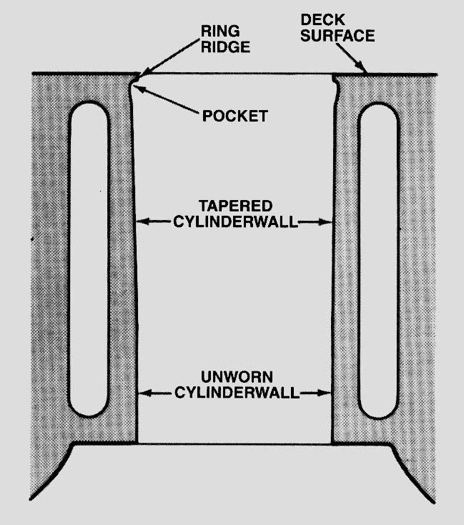 		Cylinder #4 __________	Cylinder #8 ____________		OK      NOT OK   3.  Maximum out-of-round specification = ___________ 4.  Measured out-of-round:		Cylinder #1 __________	Cylinder #5 ____________		Cylinder #2 __________	Cylinder #6 ____________		Cylinder #3 __________	Cylinder #7 ____________		Cylinder #4 __________	Cylinder #8 ____________		OK      NOT OK   5.  Maximum taper specification = _________________ 6.  Measured taper:		Cylinder #1 __________	Cylinder #5 ____________		Cylinder #2 __________	Cylinder #6 ____________		Cylinder #3 __________	Cylinder #7 ____________		Cylinder #4 __________	Cylinder #8 ____________		OK      NOT OK   7.  What is the needed action? ______________________________________________